Systematic mapping review of evidence: Drivers of malnutrition in West Africa Searching for literature in the International Bibliography of Social Science (IBSS) database Technical note May 2020Prepared by Transform Nutrition West AfricaWith support from the Bill & Melinda Gates FoundationSummary Transform Nutrition West Africa is a regional initiative to support effective policy and programmatic action on nutrition through evidence generation, synthesis, and mobilization. This technical note provides methodological detail on the systematic mapping review of literature on drivers of nutrition in the West Africa region. The detailed search syntax is presented in a separate file and the results are presented in an Excel spreadsheet and a forthcoming journal manuscript. Objective of the systematic mapping reviewThe aim of this systematic mapping review was to identify literature related to the drivers of malnutrition in the West Africa region. We performed our search in a social science database (International Bibliography of Social Science--IBSS) and in a health literature database (MEDLINE), allowing us to assess the added value of understanding drivers of malnutrition from both health and social science perspectives. The methods detailed here are for the social science literature search. The health search is reported in another technical note.MethodologyResearch question What is the research landscape for the drivers of malnutrition in women of reproductive age (WRA) and children in West Africa in social science literature? Search strategy and PICOS framework Our search strategy was designed to systematically review literature in the IBSS bibliographic database  (https://proquest.libguides.com/IBSS). A search syntax was created using the PICOS model: Population (women, mothers, children), Intervention/Exposure (drivers of malnutrition), Outcome (World Health Assembly (WHA) targets and broader nutrition outcomes), Setting (West Africa) (Table 1). The search syntax is detailed in a separate document. There was no cut-off date applied for the search. We searched for studies published before April 1, 2018. The UNICEF conceptual framework was used to define the driver categories. In addition to the existing categories, other relevant sources were used to include drivers more specifically for overweight and obesity and for enabling environment in the search syntax. Figure 1 illustrates the final framework used for this search, including the predefined driver categories that were searched for in the literature. Table 1: PICOS model 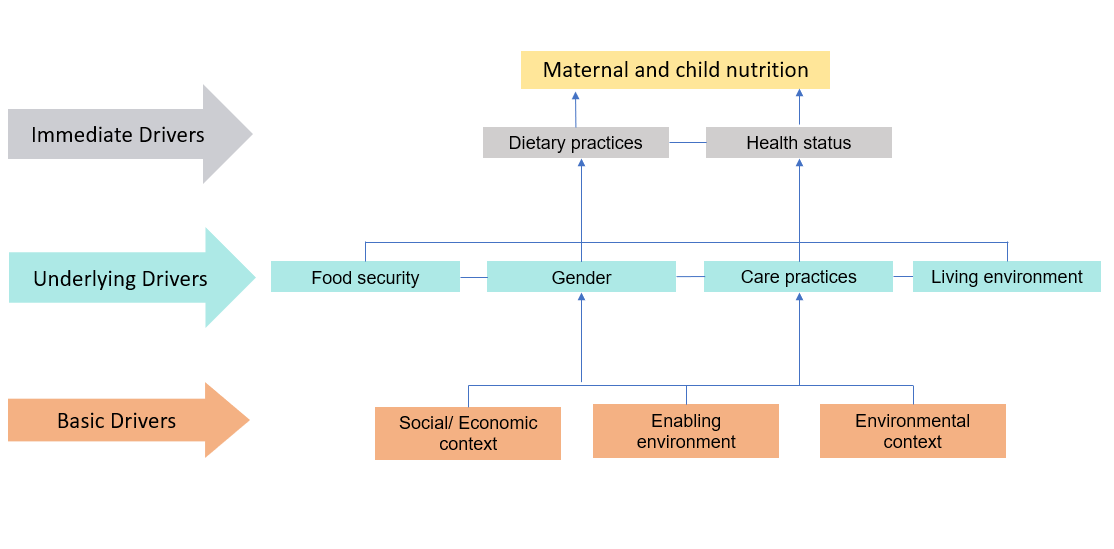 Figure 1: Drivers of malnutrition framework (Source: Created by authors, adapted from UNICEF Conceptual Framework)Screening and eligibility criteria The title and abstract of retrieved references were screened against predetermined eligibility criteria (Table 2). For studies to be included in this systematic mapping review, they had to: report on primary research in West Africa, report on a nutritional outcome in WRA or U5, be published in peer-reviewed journals, and be written in English or French. The search resulted in 767 unique references, of which 190 qualified for inclusion. One reviewer completed screening and a second reviewer screened those references for inclusion.Table 2: Eligibility criteria 	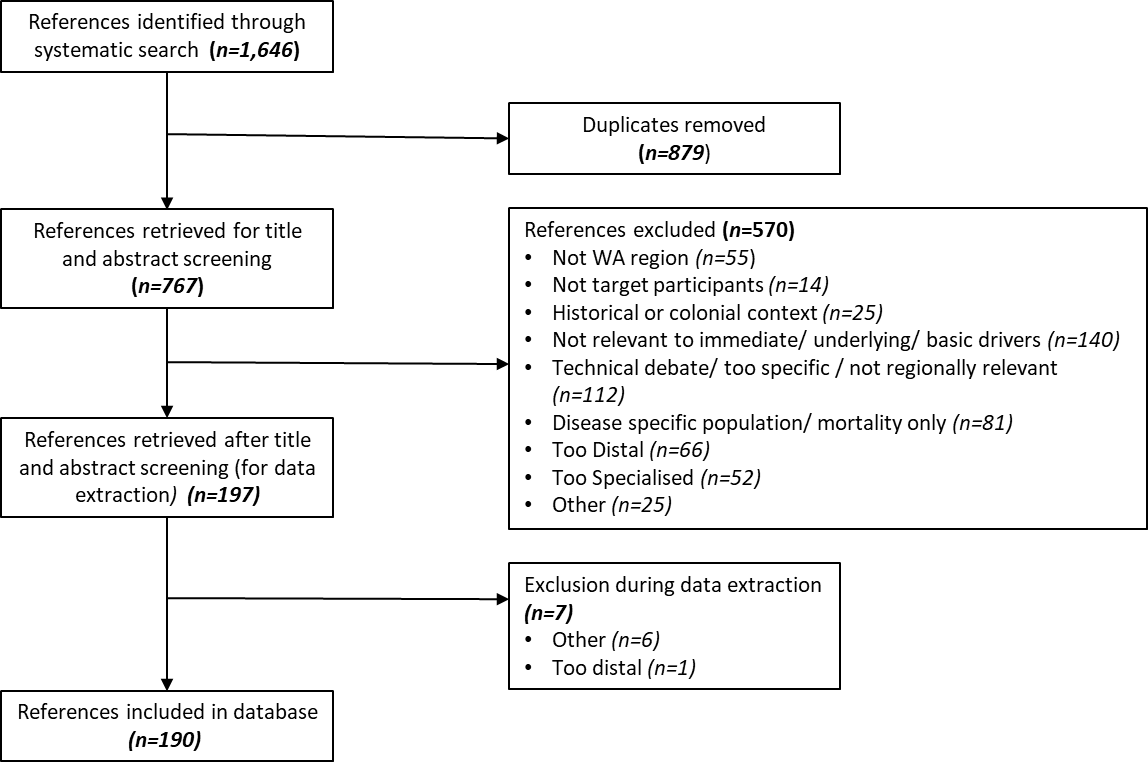 Figure 2. Flowchart of search resultsData extraction Extraction of included studies (n=190) at the abstract level was completed by one reviewer and included information on: language, country, nutrition outcome, study design, study setting, population, and drivers (Table 3). The extraction of information related to the drivers of malnutrition was a three-stage process. First, information related to drivers was extracted in free text form, that is, as it appeared in the abstract. These studies were then grouped into broad categories (Driver taxonomy 1 variable in Table 3), i.e., what we refer to as a taxonomy, which correspond to the drivers in our framework (Figure 1). These categories were then further grouped according to the UNICEF categories of immediate, underlying, and basic drivers (Driver taxonomy 2 variable in Table 3).Table 3: Data extraction templateSynthesis and quality assessment The extracted information was analyzed in Excel to identify trends and gaps in the information retrieved. These results were then summarized using narrative synthesis. Within this review we did not conduct a full quality appraisal of the studies but included only peer-reviewed studies as a quality control. PICOS modelPICOS modelPopulation Women of reproductive age (WRA), mothers, childrenIntervention/ exposureDrivers of malnutrition as defined by the framework (see Figure 1 for more details)ComparisonNo comparison needed OutcomesNutrition outcomes such as those identified in the World Health Assembly (WHA) targets (stunting, wasting, overweight, anaemia, low birthweight, exclusive breastfeeding) as well as inclusion of broader/ more general references to nutrition, hunger, undernutrition, etc.SettingWest AfricaPICOInclusion criteriaExclusion criteriaParticipantsGeneral female, maternal, and child populations Studies that do not name a specific population, but relate to the identified driversExclusion of studies reporting solely on populations other than women and children (e.g., males only, elderly populations only, HIV positive populations only)Intervention/exposureImmediate drivers: Studies reporting on disease, dietary factors, or physical activity that impacts nutrition Underlying drivers: Studies reporting on food security, care practices, living environment, or genderBasic drivers: Studies reporting on social, economic, environmental, or enabling environment contextExclusion of studies that do not report on at least one feature of immediate, underlying, or basic driver categoriesExclusion of studies that deal with technical debates within the subfields of the 3 broad driver categories  Exclusion of studies that are set in a historical contextOutcomesStudies reporting on nutritional outcomes including the WHA targets (U5 stunting, U5 wasting, U5 overweight, WRA anaemia, low birthweight, WRA exclusive breastfeeding) as well as other nutrition outcomes (hunger, undernutrition, etc.) Studies included if no nutrition outcome is reported in abstract but all other inclusion criteria satisfiedSettingStudies that report on the West Africa region as defined by ECOWASStudies that include one of the ECOWAS countries as a comparison with non-West African countries will be included, and the individual country data extracted Inclusion of regional data, national, and subnational (district, village, community) Study designAll study designs Systematic reviewsVariableExtraction categoriesLanguageEnglish, FrenchCountryBenin, Burkina Faso, Côte d'Ivoire, Gambia, Ghana, Guinea, Guinea-Bissau, Liberia, Mali, Niger, Nigeria, Senegal, Sierra Leone, Togo, and the West Africa regionNutrition OutcomeStunting, wasting, anemia, calorie/micronutrient supply/deficiency, dietary diversity/ quality, double burden of malnutrition, exclusive breastfeeding, minimum acceptable diet, underweight, BMI, fruit and vegetable consumption, height, hunger, infant feeding, low birthweight, overweight/obese, nutrition (in general) not described in abstractStudy Design Free text description of study designStudy SettingCity, community, district, health facility, hospital, household, not specified in abstract, other, primary healthcare center, regional (WA level), regional (country level), state, villagePopulationFree text description of population, e.g. mothers and children Driver (Free text)Description of drivers as it appeared in the abstract (e.g., food availability, household income, gender inequality)  Driver Taxonomy 1 (Grouped categories)Dietary intake (micronutrient deficiency, dietary deficiency, diet quality, food scarcity, food shortage, excessive consumption)Health status (disease, disability/morbidity, physical activity, nutritional status) Food security (food, diet, hunger, access, availability, utilization, safety, affordability, agricultural production)Care practices (breastfeeding, complementary feeding, infant and young child feeding, lactation, weaning), Living environments (WASH, sanitation, safe water, shelter, healthcare availability/services, health systems, health infrastructure, livelihood, trust in community health workers, support in accessing health services) Gender (education, empowerment, (in)equality) Economic/social context (poverty, socioeconomic status, income, wealth, inequality, socio-demographics, food beliefs) Environmental context (urbanization, obesogenic environment, vulnerability, climate change) Enabling environments (capacity building, domestic resources mobilization, politics, governance, corruption, leadership, policy, trust in legal systems, nutrition programming)  Driver Taxonomy 2 (UNICEF categories)Immediate: dietary intake, health statusUnderlying: food security, care practices, living environment, genderBasic: economic/social context, environmental context, enabling environment 